APALACHEE LOCAL EMERGENCY 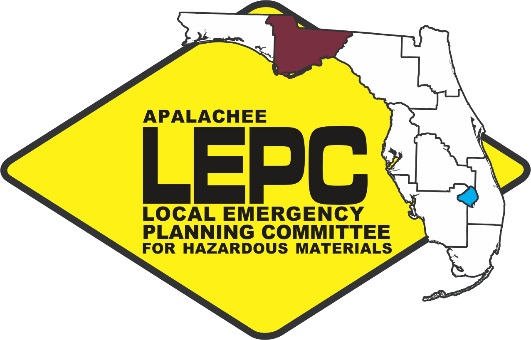 PLANNING COMMITTEE	2507 Callaway Road, Suite 200, Tallahassee, Florida 32303 Office (850) 488-6211 ext. 102           Fax:  (850) 488-1616Chairman: Kevin PetersVice Chairwoman: Gail StewartTraining Task Force Member: VacantStaff to the Committee: Apalachee Regional Planning CouncilApalachee Local Emergency Planning Committee MeetingThursday, November 10, 201610:00 AM Eastern***Tallahassee Fire Department Training Division***2964 Municipal WayTallahassee, FL 32311AGENDACall to Order, Roll Call, and IntroductionsApproval of MinutesChairman’s Report – Kevin PetersRecap of State Emergency Response Commission (SERC); LEPC Chairs and Staff; and SERC Training Task Force (TTF) meetingsDomestic Security Update: North Florida Regional Domestic Security Task Force (NFRDSTF)Staff Updates – Chris Rietow2016 Emergency Response Guidebooks (ERGs) Hazardous Materials TrainingHMEP Planning Project – HazMat Commodity Flow StudyCounty Hazards Analysis Summary Presentation (Franklin & Liberty)Other BusinessPublic CommentNext Meeting Date and Location – To Be DeterminedCapital Area Chapter of the American Red Cross1115 Easterwood DriveTallahassee, FL 32311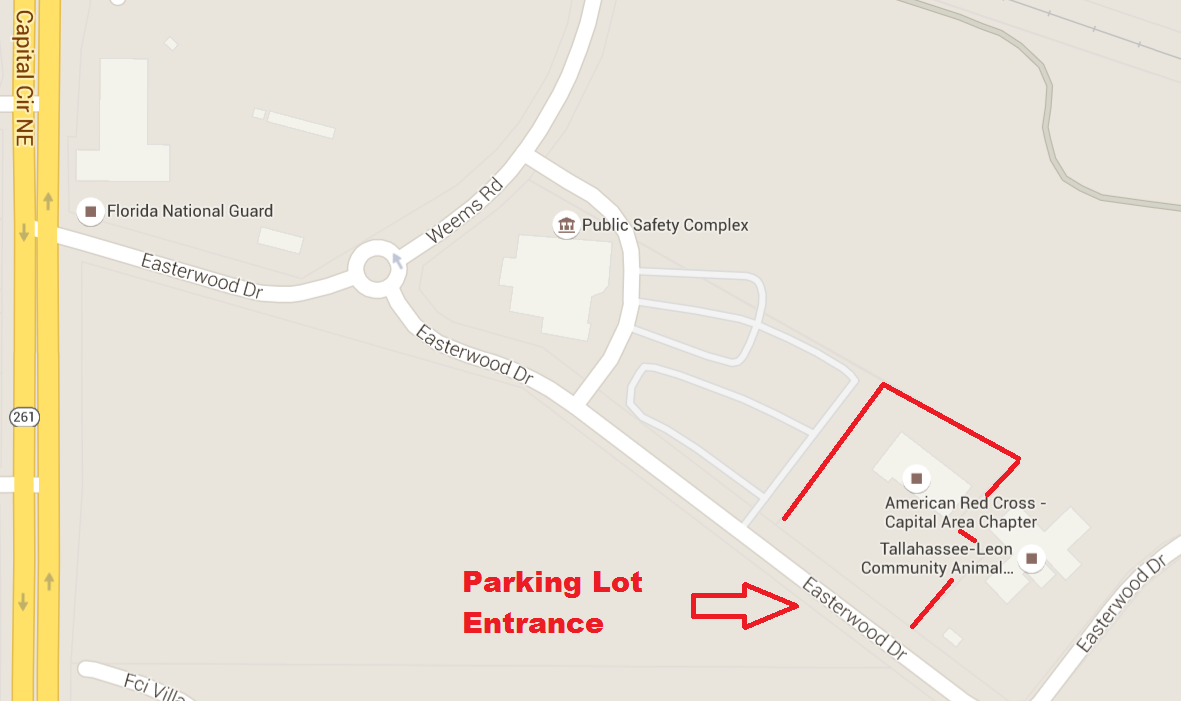 The Capital Area Chapter of the American Red Cross is located adjacent to the Tallahassee/Leon Public Safety Complex.   The parking lot entrance is on Easterwood Drive.  You are not required to sign in upon entering the facility.Apalachee Local Emergency Planning CommitteeCapital Area Chapter of the American Red Cross1115 Easterwood DriveTallahassee, FL 32311February 16, 2016 – 10:00 AM EasternMeeting MinutesCall to Order, Roll Call and IntroductionsChairman Kevin Peters called the meeting to order, welcomed those in attendance, thanked those that traveled to the meeting at the Capital Area Chapter of the American Red Cross and asked for self-introductions from those individuals present.  Chairman Peters also thanked the Nicole King for hosting the meeting.  Staff indicated that a quorum was present.  He reminded all present to sign the attendance roster that had been passed out.  The following members were present:Members and Alternates Duncan, William		Florida Dept. of TransportationEllerbe, Carol			Jefferson County Emergency ManagementHall, Darryl			Leon County EMSKing, Nicole			American Red CrossLara, Jonathan			FL Department of Environmental ProtectionLaursen, Jason			Tallahassee Police DepartmentLeiva Krause, Nancy 		Florida Dept. of HealthRhonda Lewis			Liberty County EMLupton, GW			Tallahassee Community CollegeNagy, Jennifer			Leon County Division of Emergency ManagementPeters, Kevin 			Leon County Division of Emergency Management/ChairRainey, Eve			Florida Emergency Preparedness AssociationStewart, Gail			FL Dept. of Health/LeonTaylor, Brad			Wakulla County Sheriff’s Office – EMWoehle, Melissa		FL Department of Environmental ProtectionYounger, Michael		Tallahassee Community CollegeGuestsAnderson, Steve		Chipola CollegeClark, Ashton			Florida Department of Law EnforcementCorbin, Steve			Florida Dept. of TransportationCrozier, Joe			Apalachee Regional Planning CouncilFutch, James			FDOH – Bureau of Radiation ControlGay, George			Chipola CollegeHofmeister, Austin		FL Department of Environmental ProtectionJoyner, Bridget		Wakulla County Sheriff’s Office – EM McAllister, Jamie		Chipola CollegeShuler, Lisa			Liberty County EMTammisetti, S’ri		City of TallahasseeStaffRietow, Chris			Apalachee Regional Planning Council2.  Approval of MinutesA motion to approve the minutes of the October 20, 2016 Apalachee Local Emergency Planning Committee meeting was made by Gail Stewart and seconded by Nancy Leiva-Krause.  The vote was unanimous.  A.  SERC Training Task Force (TTF) & LEPC Chairs/Staff Meeting Recap Daytona Beach, FL – January 19, 2016 Training Task Force Meeting Summary UpdateChris Rietow reported that Captain Tom Pescatore with the Tallahassee Fire Department could no longer serve as the Apalachee LEPC’s Training Task Force representative and noted that he was looking into potential replacements.  He noted that TFD didn’t currently have any candidates, but that DEP’s Melissa Woehle was being considered.Melissa Woehle announced that she was working with her superiors to determine if this was a possibility.  HazMat Symposium 2016 Update - Jonathan Lamm51 presenters total (38 local) this yearEstimated 300 total (100 more than last year)Jonathan Lamb moving from one LEPC to another, but will continue to assist with the HazMat SymposiumHave received great support from FFCA on the HazMat Symposium after overcoming some initial challenges in the first several yearsMoving forward with planning for 2017 HazMat SymposiumFL East Coast Railway (Scheduled Speaker backed out)Diesel and modified LNG hybrid trains rolling outWill fill up in Jax and can make 3 trips to Miami and back on one tankThey are working on outreach with east coast hazmat teamsLNG use continues to grow in ports and rails in FLTraining for LNG fires should in increase accordingly (on east coast) HazMat FOG Update - Frank DeFrancescoSubcommittee has been working on updateDraft update will be available for review at the April TTF meetingFlorida State Fire College - Scott ChappellFSFC is moving forward with implementation of more online trainingWill help alleviate costs for the 160-hr hazmat Tech course trainingSo far, efforts have received positive feedbackLEPC Chairs and Staff Meeting HA Workgroup Update - Dwayne MundyJan. 11th Conference Call SummaryDEM a bit behind on HA reviewsStatus on submission of site plans through E-PlanUser Defined FieldsHow is it shipped? Check a box for truck, rail, etc.Progress with respect to GATOR and CAMEO workCounties can upload their HA data onto the SharePoint PortalDiscussion on HA TrainingFolks that prepare HAs vs. People that use the HA dataOpportunities for ImprovementStatus on 302 search using E-Plan (very close to completion on this by E-Plan)Email Rob Dietrich for wish list changes on E-PlanStill a disconnect from data in E-Plan to corrected date entered into CAMEOLEPC Name and Logo DiscussionNew logos and names brought to closureDistrict 2 LEPC is now the Apalachee LEPCHMEP Funding PlanApplication data needed to DEM by March 1st (only the planning project as DEM will submit a comprehensive list of classes to US DOT for approval)Moving to 3-yr contract No longer training vs. planning, just HMEP eligible activitiesPlanning project optional (need cost estimate)$787K coming down from US DOT and passed through to RPCsSubject to sequestration (could end next year)Could include purchase of LEPC training trailer for the regionPHMSA Pipeline Discussion - Arthur Buff, US DOTSee PowerPointExplosion de Gas en Reynosa video (26 people killed)Transportation of Crude by Rail2008 - 9,500 tanker car loads2014 - 493,146Mostly due to fracking and Bakken crude (no pipelines in place where crude is being extracted)NTSB - deems the increase "an unacceptable risk"Most incidents come from excavation activities There's an incident every 6 minutesCall before you dig 811Review of the FL SERC Policies for LEPCsPolicies updated to changing timesIncluding occupational categories, membership size, members per category, attendance policyState Emergency Response Commission (SERC) Meeting RecapJanuary 20, 2016 – Daytona Beach, FLNew Primary Member & Alternate LEPC Appointments were approved (see agenda pg. 6)New primary - Mike Phillips, FDOHNew Alternate - James Futch, FDOHThomas Yatabe Award Winner PresentationsMac Kemp of Leon EMS accepted on behalf of Chief Quillin who could not attendCertificates of Appreciation for Tanker Trouble Planning Team MembersChairman Peters distributed the certificates to those presentDomestic Security Update:  North Florida Regional Domestic Security Task Force UpdateFDLE Domestic Security Planner Ashton Clark announced that the North Florida RDSTF Meetings will now be held biannuallyThe next meeting will be held on June 2, 2016Chris Rietow reported that FDEM has requested that the ARPC begin planning a full scale terrorism exercise for the Region 2 RDSTF specialty teamsThe exercise will be held on May 16, 2016 and will serve as the kickoff to the 2016 Statewide COOP ExerciseThe first planning meeting will be held in approximately one week4.  Staff UpdateA.  Regional Hazardous Material Response Training Training SummaryUpcoming Training See page 9 for upcoming 8-hr OSHA HazMat Tech Refresher Course being held on June 8th at the TFD Training DivisionWorking with TFD to identify training needs Please send hazmat training needs in ASAPB.  HMEP Planning Project UpdateSelected HazMat Commodity Flow Study for 2015-16 Planning Project (last completed in 2009)Data collection began this monthMarch 1st Deadline to propose 2016-17 Planning ProjectTraining Needs Assessment Survey of Public Sector HazMat First RespondersLEPC Plan ExerciseHazMat Commodity Flow StudyOn-site Assessment of or Needs Assessment Survey for HazMat Rapid Response TeamsDevelop District Response Procedures (SOPs) For Incidents Involving The Transportation of Flammable Liquids, Chlorine and Anhydrous Ammonia To Include In County CEMP and District Response PlanBased on the initial feedback on this project from the membership, Chris Rietow reported that he would contact the additional EM offices within the region to gauge interest in this projectIf there was a general consensus among the EM offices, he would move forward with submitting a proposal to DEM for this projectOther projects within grant guidanceCounty Hazards Analysis Summary PresentationLEPC staff will provide HA summary for the region’s counties’ throughout the yearFranklin and Liberty County summaries were postponed until the next meeting due to time constraintsOther Business – James Futch, FDOH, Radiation and the Bureau of Radiation Control      Presentation:  Mr. Futch provided a thorough PowerPoint presentation on the BRC and expanded on current capabilities and training opportunities.  Radiation samples were on display for a question and answer session after the meeting.George Gay, Overview on the Chipola Fire College Training Program:  Mr. Gay provided a brief summary on the Chipola Fire College and its current efforts to become more involved with hazardous materials training.  Chris Rietow noted that this was a resource that was unknown to him and that we would like to collaborate with the college with respect to a potential hazmat training trailer.Gail Stewart reported that there was great representation from the region at the recent FEPA Annual Meeting.Ms. Stewart also announced that a Chlorine Responder 3-day Class in Gainesville was being held April 19-21, 2016Staff noted that he would forward out the information on the courseEve Rainey announced that FEPA Mid-Year is scheduled for August 1-5, 2016 in Sarasota; Governor’s Hurricane Conference in Orlando is May 8-13, 2016; Intermediate Training Academy May 9-13, 2016 at Camp Blanding; FEPA recently eclipsed its 60th year of existence.Public Comment – No public comments given.Next Meeting –  Staff noted that he would work with Chairman Peters to schedule the next meeting during the last week in April.  Nicole King and GW Lupton offered the Red Cross and TCC, respectively as potential locations.Meeting AdjournmentChairman Peters thanked everyone for their attendance and participation.  There being no further business, the meeting adjourned at Noon Eastern Time.SIGNED:					ATTEST:____________________________		____________________________KEVIN PETERS					CHRIS RIETOWKEVIN PETERS					CHRIS RIETOW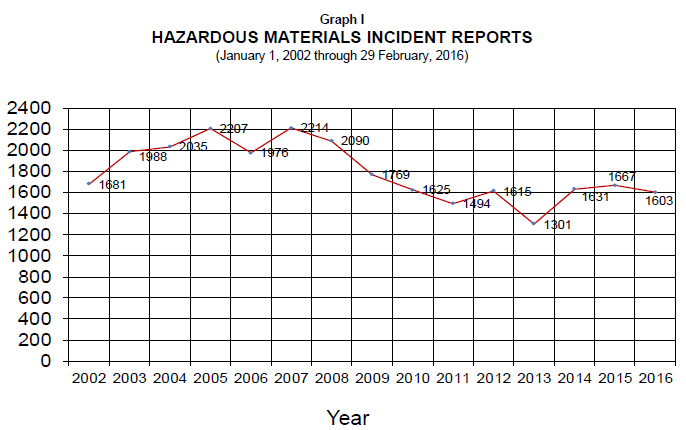 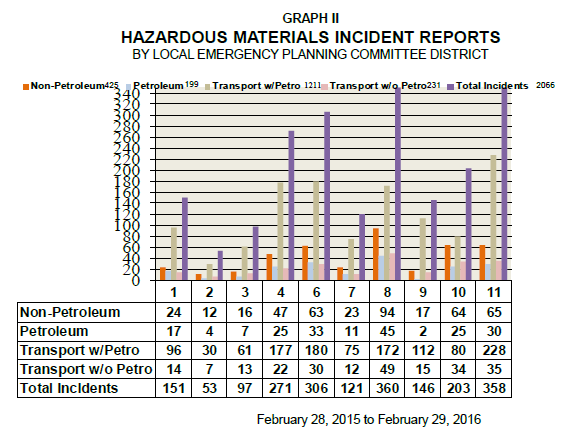 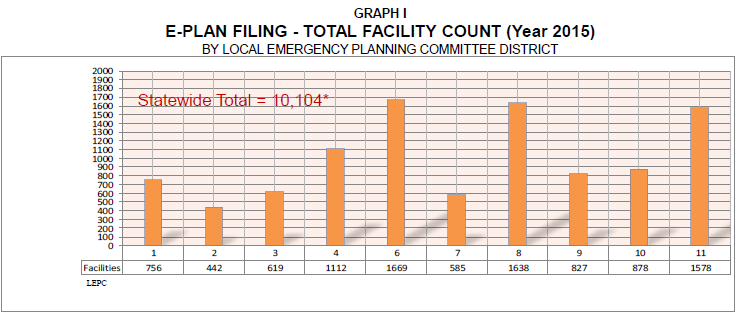 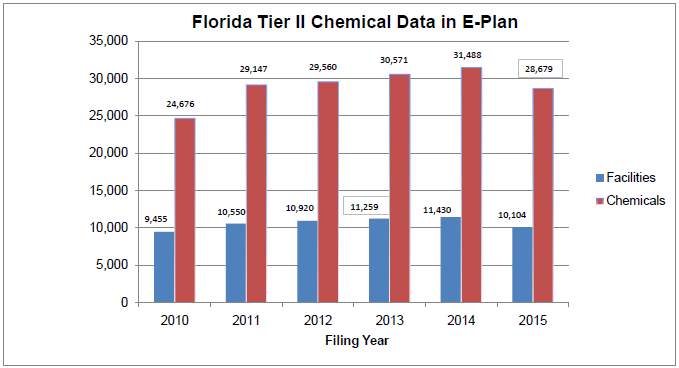 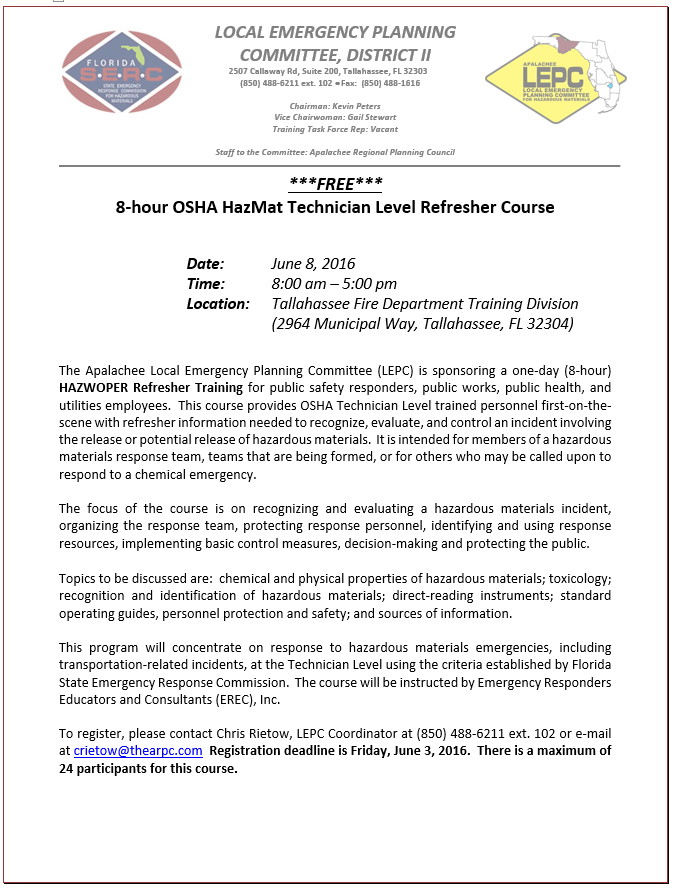 Date CourseLocationHoursParticipants10/30/158-hr OSHA Technician Level RefresherTFD Training Division81612/11/154-hr AwarenessTallahassee Community College471/20-22/162016 HazMat SymposiumDaytona61/23/168-hr Operations RefresherJefferson Co. EOC 8242/1-5/1640-hr OSHA HAZWOPERTFD Training Division402/6/168-hr Operations RefresherJefferson Co. EOC8165/3-5/1624-hr OSHA HazMat OperationsTFD Training Division246/8/168-hr HazMat Technician Level RefresherTFD Training Division8